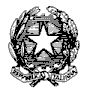 ISTITUTO COMPRENSIVO di CORINALDOCon sedi staccate di Ostra Vetere e Castelleone di SuasaVia Dante 45 – 60013 Corinaldo (AN)a.s. …………….Percorso personalizzato di apprendimento per alunni non italofoni stranieriCOGNOME E NOME: 						CLASSE: LUOGO E ANNO DI NASCITA:LINGUA D’ORIGINE:EVENTUALE DATA DI ARRIVO IN ITALIA:EVENTUALE SCOLARIZZAZIONE NEL PAESE D’ORIGINE:INDICATORI DELLE COMPETENZE LINGUISTICHELIVELLO INIZIALE DI COMPETENZE LINGUISTICHE EVIDENZIATE DAL CONSIGLIO DI CLASSE (indicare con una crocetta e inserire note se necessario)LIVELLO INIZIALE DI COMPETENZE COMUNICATIVE EVIDENZIATE DAL CONSIGLIO DI CLASSE (indicare il livello con un crocetta)Il Consiglio di Classe, tenuto conto delle difficoltà rilevate, in sintonia con il D.P.R. 31/08/1999 n° 394, art. 45, propone un intervento personalizzato nei contenuti e nei tempi, allo scopo di permettere all’allievo di raggiungere gli obiettivi prefissati nelle singole discipline nel corso dell’a.s. …Sigle per indicare nella tabella gli obiettivi disciplinariESONERO = Esonero temporaneo della valutazione dell’alunno dalla disciplina in quanto non ha acquisito il lessico e gli strumenti minimi per svolgere le attività proposte.OB. 1 = Acquisizione dei contenuti minimi disciplinari e riconoscimento, comprensione, acquisizione di un vocabolario minimo del linguaggio specifico (livello I del Curricolo specifico per alunni non italofoni – livello A1-A2 del QCER).OB. 2 = Conoscenza delle problematiche di base e della terminologia specifica della disciplina (livello II del Curricolo specifico per alunni non italofoni – livello B1 del QCER). OB. 3 = Nessuna modifica degli obiettivi disciplinari della classeOBIETTIVI TRASVERSALI PER L’INTEGRAZIONE PREVISTI DAL CONSIGLIO DI CLASSE (Indicare l’obiettivo con una crocetta):Altre osservazioni:…………………………………………………………………………………………………………………………………………………………………………………………………………………………………………………………………………………………………………………………………………………………………………………………………………………………………………………………………………………………………………………………………………………………………………………………………………………………………………………………………………………………………………………………………………………………………………VERIFICA DEGLI OBIETTIVI RAGGIUNTI  DA COMPILARE DOPO 3 MESI DALL’ARRIVO DELL’ALUNNO (indicare con una crocetta)Corinaldo,					Il Coordinatore per il Consiglio di ClasseAONon ha alcuna competenza linguistica (NAI)A1È in grado di capire e di utilizzare espressioni quotidiane, frasi semplici per soddisfare bisogni concreti.A2È in grado di capire frasi ed espressioni abbastanza articolate relative al proprio io e alla propria famiglia. Comunica in modo semplici su situazioni abituali.B1È in grado di capire i punti principali del discorso su argomenti conosciuti.Sa riferire un’esperienza personale.INDICATORE COMPETENZE LINGUISTICHELIVELLO DELL’ALUNNO E DESCRIZIONEAOA1A2B1COMPETENZE COMUNICATIVELIVELLO NON ADEGUATOLIVELLLO PARZIALMENTE ADEGUATOLIVELLO ADEGUATO Comprensione oraleComprensione del testo scrittoProduzione orale-Produzione scrittaCompetenze fonologiche-ortograficheDISCIPLINEPRODUZIONE ORALE/SCRITTAPRODUZIONE ESPRESSIVAPRODUZIONE ORALE/STUDIOITALIANO-MATEMATICA-INGLESETABELLA DEGLI OBIETTIVI MINIMI EUROPEI (OB1)ARTE-MUSICA-MOTORIA-TECNICAVALUTAZIONE CLASSICA (OB3)GEOGRAFIA-STORIA-SCIENZEESONEROOBIETTIVI TRASVERSALI PER L’INTEGRAZIONEDEL CONSIGLIO DI CLASSEPromuovere l’integrazione e la relazione all’interno della classe di appartenenza □Valorizzare l’identità culturale e favorire lo scambio e il raffronto delle esperienze □Fornire gli strumenti linguistici a livello:□ di base □ intermedio□ avanzatoPromuovere le competenze linguistico-comunicative che permettano il pieno inserimento nel contesto della società italiana.Fornire gli strumenti linguistici necessari per raggiungere il successo formativo □Sviluppare l’autonomia □Competenze linguistiche e comunicative potenziate rispetto al livello iniziale RAGGIUNTO PARZIALMENTE RAGGIUNTONON RAGGIUNTOSaper agire nel contesto della classe RAGGIUNTO PARZIALMENTE RAGGIUNTONON RAGGIUNTOSaper seguire e partecipare alle lezioni delle discipline:ITALIANOMATEMATICALINGUA STRANIERA(1=BENE, 2=ABBASTANZA, 3 =POCO)Comprendere e saper utilizzare linguaggi:□ non verbali□ verbali□ in relazione alle situazioni(1=BENE, 2=ABBASTANZA, 3 =POCO)